 Pre-service teacher expression of concern form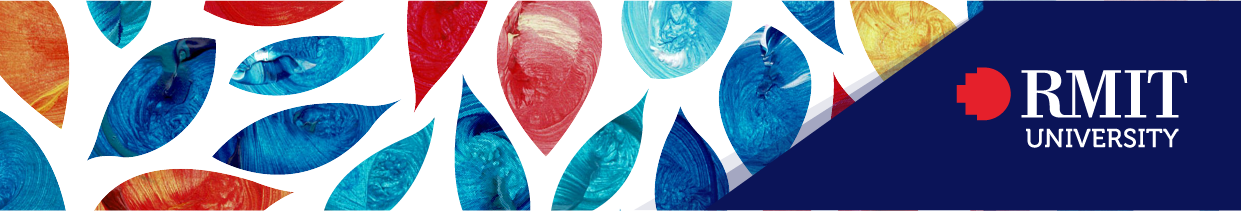 This form should be returned to the WIL team by the pre-service teacher if they have concern about their placement. Visit from RMIT staff member required   ☐ Name:                                             	              Signature:         		       Date:Please send the form to the WIL Team.
Email: education.placements@rmit.edu.auPre-service teacher:RMIT Student No:School Setting:Program Code:Supervising Teacher:                                                  Year/Grade:                 Supervising Teacher Email: Supervising Teacher / School Ph.:Concerns: